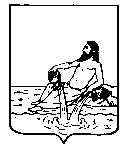 ГЛАВА ВЕЛИКОУСТЮГСКОГО МУНИЦИПАЛЬНОГО РАЙОНАВОЛОГОДСКОЙ ОБЛАСТИПОСТАНОВЛЕНИЕ18.05.2022			  	        г. Великий Устюг	   	                                  № 33О поощренииПОСТАНОВЛЯЮ:За высокие спортивные достижения в соревнованиях Всероссийского уровня, за пропаганду здорового образа жизнипоощрить Благодарственным письмомГлавы Великоустюгского муниципального районаБогданову Полину Михайловну, обучающуюся муниципального бюджетного общеобразовательного учреждения «Средняя общеобразовательная школа № 1 с углублённым изучением отдельных предметов»;Бурдаева Дмитрия Александровича, обучающегося муниципального бюджетного общеобразовательного учреждения «Средняя общеобразовательная школа № 1 с углублённым изучением отдельных предметов»;Дубровину Веронику Сергеевну, обучающуюся муниципального бюджетного общеобразовательного учреждения «Средняя общеобразовательная школа № 1 с углублённым изучением отдельных предметов»;Здрогову Дарью Сергеевну, обучающуюся муниципального бюджетного общеобразовательного учреждения «Средняя общеобразовательная школа № 1 с углублённым изучением отдельных предметов»;Попову Валерию Руслановну, обучающуюся муниципального бюджетного общеобразовательного учреждения «Средняя общеобразовательная школа № 2 с кадетскими классами»;Тарналуцкого Романа Васильевича, обучающегося муниципального бюджетного общеобразовательного учреждения «Средняя общеобразовательная школа № 2 с кадетскими классами»;Тележкину Елизавету Сергеевну, обучающуюся муниципального бюджетного общеобразовательного учреждения «Средняя общеобразовательная школа № 1 с углублённым изучением отдельных предметов»;Тропина Егора Викторовича, обучающегося муниципального бюджетного общеобразовательного учреждения «Средняя общеобразовательная школа № 1 с углублённым изучением отдельных предметов»;Чердынкина Романа Игоревича, обучающегося муниципального бюджетного общеобразовательного учреждения «Средняя общеобразовательная школа № 1 с углублённым изучением отдельных предметов».Глава Великоустюгского муниципального района		                                                 А.В. Кузьмин